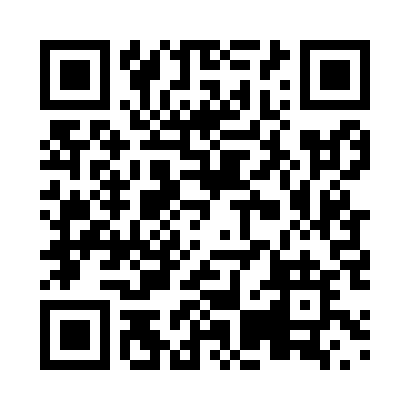 Prayer times for Upper Ohio, Nova Scotia, CanadaWed 1 May 2024 - Fri 31 May 2024High Latitude Method: Angle Based RulePrayer Calculation Method: Islamic Society of North AmericaAsar Calculation Method: HanafiPrayer times provided by https://www.salahtimes.comDateDayFajrSunriseDhuhrAsrMaghribIsha1Wed4:416:131:196:188:269:582Thu4:396:111:196:198:279:593Fri4:376:101:196:198:2810:014Sat4:356:081:186:208:2910:035Sun4:336:071:186:218:3010:046Mon4:316:061:186:228:3110:067Tue4:306:041:186:228:3310:088Wed4:286:031:186:238:3410:099Thu4:266:021:186:248:3510:1110Fri4:246:011:186:248:3610:1311Sat4:236:001:186:258:3710:1412Sun4:215:581:186:268:3810:1613Mon4:195:571:186:268:3910:1814Tue4:185:561:186:278:4110:1915Wed4:165:551:186:288:4210:2116Thu4:155:541:186:288:4310:2317Fri4:135:531:186:298:4410:2418Sat4:125:521:186:298:4510:2619Sun4:105:511:186:308:4610:2720Mon4:095:501:186:318:4710:2921Tue4:075:491:186:318:4810:3022Wed4:065:481:186:328:4910:3223Thu4:045:481:196:328:5010:3324Fri4:035:471:196:338:5110:3525Sat4:025:461:196:348:5210:3626Sun4:015:451:196:348:5310:3827Mon3:595:451:196:358:5410:3928Tue3:585:441:196:358:5510:4129Wed3:575:431:196:368:5610:4230Thu3:565:431:196:368:5610:4331Fri3:555:421:206:378:5710:44